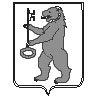 БАЛАХТОНСКИЙ СЕЛЬСКИЙ СОВЕТ ДЕПУТАТОВКОЗУЛЬСКОГО РАЙОНАКРАСНОЯРСКОГО КРАЯРЕШЕНИЕ 17.05. 2018                                     с. Балахтон                                        № 25-123рО внесении изменений и дополнений в Устав Балахтонского сельсовета Козульского района Красноярского края	В целях приведения Устава Балахтонского сельсовета Козульского района Красноярского края в соответствие с требованиями Федерального закона от 06.10.2003 № 131-ФЗ «Об общих принципах организации местного самоуправления в Российской Федерации», руководствуясь статьями 60,61 Устава Балахтонского сельсовета Козульского района Красноярского края, Балахтонский сельский Совет депутатов РЕШИЛ:	1. Внести в Устав Балахтонского сельсовета Козульского района Красноярского края следующие изменения:1.1. В статье 4:пункт 7 изложить в следующей редакции:«7. Муниципальные нормативные правовые акты, затрагивающие права, свободы и обязанности человека и гражданина, устанавливающие правовой статус организаций, учредителем которых выступает муниципальное образование, а также соглашения, заключаемые между органами местного самоуправления, вступают в силу после их официального опубликования (обнародования) в порядке, предусмотренном пунктами 8 и 9 настоящей статьи.»;1.2. В статье 5:	в пункте 1 после слов «собрания жителей» дополнить словами «избрание сельского старосты»1.3. В статье 6:	- подпункт 9 пункта 1 изложить в следующей редакции:	9)    утверждение  правил  благоустройства  территории  Балахтонского  сельсовета, осуществление контроля за их соблюдением, организация благоустройства территории сельсовета в соответствии с указанными правилами;»;	- подпункт 20 пункта 1 исключить, нумерацию упорядочить; 1.4. Статью 13.1 дополнить пунктом 15 следующего содержания:	«15. В случае если глава сельсовета, полномочия которого прекращены досрочно на основании правового акта высшего должностного лица субъекта Российской Федерации (руководителя высшего  исполнительного органа государственной власти субъекта Российской Федерации) об отрешении от должности главы сельсовета либо на основании решения сельского Совета депутатов  об удалении главы сельсовета в отставку, обжалует данный правовой акт или решение в судебном порядке, сельский Совет депутатов не вправе принимать решение об избрании главы сельсовета, избираемого сельским Советом депутатов из своего состава или из числа кандидатов, представленных конкурсной комиссией по результатам конкурса, до вступления решения суда в законную силу».1.5. В статье 14:	пункт 1 дополнить подпунктом 16 следующего содержания:	«16) принимает во внеочередном порядке сельского старосту.»1.6. В статье 17:	пункт 3 изложить в следующей редакции:«3. Нормативные правовые акты главы сельсовета, затрагивающие права, свободы и обязанности человека и гражданина, устанавливающие правовой статус организаций, учредителем которых выступает муниципальное образование, а также соглашения, заключаемые между органами местного самоуправления, вступают в силу после их официального опубликования (обнародования).»;1.7. В статье 20:	пункт 7 изложить в следующей редакции:	«7. Депутат должен соблюдать ограничения, запреты, исполнять обязанности, которые установлены Федеральным законом от 25 декабря 2008 года № 273-ФЗ «О противодействии коррупции» и другими федеральными законами.»; 1.8. В статье 24:	- подпункт 4 пункта 1 изложить в следующей редакции:«4) утверждение стратегии социально-экономического развития сельсовета;»; - пункт 1 дополнить подпунктом 11 следующего содержания:«7.1) утверждение правил благоустройства территории сельсовета;»;1.9. В статье 26:	пункт 6 изложить в следующей редакции:	«6. Нормативные решения, затрагивающие  права, свободы и обязанности человека и гражданина, устанавливающие правовой статус организаций, учредителем которых выступает муниципальное образование, а также соглашения, заключаемые между органами местного самоуправления, вступают в силу после их официального опубликования (обнародования)»; 1.10. В статье 31: 	подпункт 3 пункта 1 изложить в следующей редакции:«3) разрабатывает стратегию социально-экономического развития  сельсовета;»;1.11. В статье 33.1: - подпункт 3 пункта 2 изложить в следующей редакции:«3) проект стратегии социально-экономического развития муниципального образования;»;- пункты 4, 5 изложить в следующей редакции:«4. По проектам и вопросам, указанным в пункте 2 настоящей статьи жители поселения должны быть извещены о проведении публичных слушаний не позднее, чем за 10 дней до даты проведения слушаний. Жители оповещаются о проведении публичных слушаний посредством местного периодического печатного издания «Балахтонские вести» или путём обнародования».Извещение о проведении публичных слушаний должно содержать информацию о дате, времени и месте проведения слушаний, о вопросе, выносимом на публичные слушания, о порядке ознакомления с проектом правового акта, выносимого на публичные слушания, либо с иными материалами, знакомство с которыми необходимо для эффективного участия граждан в публичных слушаниях.Результаты публичных слушаний, включая мотивированное обоснование принятых решений, подлежат обязательному опубликованию.5. По проектам генеральных планов, проектам правил землепользования и застройки, проектам планировки территории, проектам межевания территории, проектам правил благоустройства территорий, проектам, предусматривающим внесение изменений в один из указанных утвержденных документов, проектам решений о предоставлении разрешения на условно разрешенный вид использования земельного участка или объекта капитального строительства, проектам решений о предоставлении разрешения на отклонение от предельных параметров разрешенного строительства, реконструкции объектов капитального строительства, вопросам изменения одного вида разрешенного использования земельных участков и объектов капитального строительства на другой вид такого использования при отсутствии утвержденных правил землепользования и застройки проводятся публичные слушания, порядок организации и проведения которого определяется уставом сельсовета с учётомположений законодательства о градостроительной деятельности.»;1.12. Главу 6 дополнить статьёй 37.1 следующего содержания:«37.1. Сельский староста	1. Сельский староста – лицо, уполномоченное представлять интересы жителей населённого пункта (далее – закреплённая территория) Балахтонского сельсовета во взаимоотношениях с органами местного самоуправления. Староста действует на общественных началах, на принципах законности и добровольности.	2. староста избирается на собрании граждан по вопросу избрания старосты сроком на 2 года в порядке, предусмотренном настоящим уставом для проведения собраний.	Полномочия старосты подтверждаются выпиской из решения собрания по выбору старосты и (или) удостоверением.	3. старостой может быть избран гражданин Российской Федерации, достигший 18-летнего возраста, обладающий избирательным правом, постоянно проживающий в границах закреплённой территории.	4. Староста обладает следующими правами:	1) привлекать жителей закреплённой территории к работам по благоустройству, озеленению и улучшению санитарного состояния населённых пунктов, детских и спортивных площадок, поддержанию в надлежащем состоянии кладбищ, братских могил;	2) взаимодействовать с органами местного самоуправления, в том числе по вопросам благоустройства закреплённой территории, предоставления бытовых и жилищно-коммунальных услуг, организации и проведении публичных мероприятий, охраны общественного порядка, обеспечения первичных мер пожарной безопасности, предупреждения чрезвычайных ситуаций;	3) содействовать в реализации прав и законных интересов жителей закреплённой территории путём направления в органы государственной власти и местного самоуправления заявлений, предложений и жалоб граждан;	4) обсуждать проекты решений представительного органа  путём проведения опроса общественного мнения;	5) разрабатывать и вносить на рассмотрение в органы местного самоуправления предложения по программе развития соответствующей территории, по организации работы учреждений здравоохранения, культуры, торговли, образования, по благоустройству населённых пунктов, сохранности и надлежащего использования муниципального жилищного фонда, охраны природы, рационального использования природных ресурсов, развития фермерских (крестьянских) хозяйств;	6) быть принятым в органах или должностными лицами местного самоуправления во внеочередном порядке.	5. О своей работе староста отчитывается не реже 1 раза в год на собрании граждан, проводимом на закреплённой территории.».	    1.13. Статью 54 изложить в следующей редакции:«Статья 54. Пенсионное обеспечение лиц, замещающих муниципальные должности на постоянной основе. 	1. Лица, замещавшие муниципальные должности на постоянной основе не менее шести лет и получавшие денежное вознаграждение за счет средств местного бюджета, прекратившие исполнение полномочий (в том числе досрочно), имеют право на пенсию за выслугу лет, устанавливаемую к страховой пенсии по старости (инвалидности), назначенной в соответствии с Федеральным законом «О страховых пенсиях», либо к пенсии, досрочно назначенной в соответствии с Законом Российской Федерации «О занятости населения в Российской Федерации» (далее - страховая пенсия по старости (инвалидности)», а также к пенсии по государственному пенсионному обеспечению, назначенной в соответствии с подпунктами 2 и 4 пункта 1 статьи 4 Федерального закона от 15.12.2001 № 166-ФЗ «О государственном пенсионном обеспечении в Российской Федерации».	2. Перечень оснований, по которым право на пенсию за  выслугу лет не устанавливается, определяется пунктом 2 ст.8 Закона Красноярского края от 26.06.2008 № 6-1832 «О гарантиях осуществления полномочий депутата, члена выборного органа  местного самоуправления, выборного должностного лица местного самоуправления в Красноярском крае». 	3. Пенсия за выслугу лет, выплачиваемая за счет средств местного бюджета, устанавливается в таком размере, чтобы сумма страховой пенсии по старости (инвалидности), фиксированной выплаты к страховой пенсии, повышений фиксированной выплаты к страховой пенсии, установленных в соответствии с Федеральным законом «О страховых пенсиях», пенсии по государственному пенсионному обеспечению (государственной пенсии) и пенсии за выслугу лет составляла 45 процентов ежемесячного денежного вознаграждения, с учетом районного коэффициента и процентной надбавки к заработной плате за стаж работы в районах Крайнего Севера и приравненных к ним местностях, в иных местностях края с особыми климатическими условиями, при наличии срока исполнения полномочий по муниципальной должности шесть лет. Размер пенсии за выслугу лет увеличивается на четыре процента ежемесячного денежного вознаграждения за каждый последующий год исполнения полномочий по муниципальной должности, при этом сумма страховой пенсии по старости (инвалидности), фиксированной выплаты к страховой пенсии, повышений фиксированной выплаты к страховой пенсии, пенсии по государственному пенсионному обеспечению и пенсии за выслугу лет не может превышать 75 процентов ежемесячного денежного вознаграждения с учетом районного коэффициента и процентной надбавки к заработной плате за стаж работы в районах Крайнего Севера и приравненных к ним местностях, в иных местностях края с особыми климатическими условиями.4. При определении размера пенсии за выслугу лет в порядке, установленном настоящей статьёй, не учитываются суммы, предусмотренные пунктом 3 статьи 14 Федерального закона «О государственном пенсионном обеспечении в Российской Федерации».	5. Размер пенсии за выслугу лет исчисляется исходя из денежного вознаграждения по соответствующей должности на момент назначения пенсии. 6. Увеличение месячного денежного вознаграждения по муниципальной должности, занимаемой на день прекращения полномочий, является основанием для перерасчета пенсии за выслугу лет. Размер пенсии за выслугу лет пересчитывается также при изменении размера страховой пенсии по старости (инвалидности), фиксированной выплаты к страховой пенсии, повышений фиксированной выплаты к страховой пенсии, пенсии по государственному пенсионному обеспечению, с учетом которых установлена пенсия за выслугу лет.7. Порядок назначения пенсии за выслугу лет устанавливается в соответствии с пунктом 6 статьи 8 Закона края от 26.06.2008 № 6-1832 «О гарантиях осуществления полномочий депутата, члена выборного органа  местного самоуправления, выборного должностного лица местного самоуправления в Красноярском крае».8. Размер пенсии за выслугу лет исчисляется исходя из денежного вознаграждения по соответствующей должности на момент назначения пенсии. Если нормативными правовыми актами местного самоуправления вместо денежного вознаграждения по муниципальной должности было установлено денежное содержание, то размер пенсии за выслугу лет может исчисляться исходя из ежемесячного денежного содержания, которое не должно превышать 2,8 должностного оклада с учётом действующих на территории районного коэффициента и процентной надбавки к заработной плате за стаж работы в районах Крайнего Севера и приравненных к ним местностях, в иных местностях края с особыми климатическими условиями.	Размер пенсии за выслугу лет не пересчитывается также при изменении размера страховой пенсии по старости (инвалидности), фиксированной выплаты к страховой пенсии, повышений фиксированной выплаты к страховой пенсии, пенсии по государственному пенсионному обеспечению, с учётом которых установлена пенсия за выслугу лет.9. В случае отсутствия необходимого срока исполнения полномочий для установления пенсии за выслугу лет по основаниям, установленным статьей 8 Закона края, лицо, замещавшее муниципальную должность и имеющее по совокупности стаж муниципальной службы минимальная продолжительность которого для назначения пенсии за выслугу лет в соответствующем году определяется согласно приложению к Федеральному закону «О государственном пенсионном обеспечении в Российской Федерации», имеет право на назначение пенсии за выслугу лет в порядке и размере, предусмотренных муниципальным правовым актом Совета депутатов для назначения пенсии за выслугу лет муниципальным служащим.10. Лица, замещавшие выборные муниципальные должности и прекратившие исполнение полномочий до 01.08.2008 года имеют право на назначение им пенсии за выслугу лет на условиях, установленных статьей 8 Закона края, в соответствии с настоящим Уставом, с момента обращения в соответствующий орган местного самоуправления.11. Периоды исполнения полномочий по замещаемым муниципальным должностям для назначения пенсии за выслугу лет  включают периоды замещения должностей:1) председателей исполкомов районных, городских, районных в городах, поселковых и сельских Советов народных депутатов (Советов депутатов трудящихся) - до 31 декабря 1991 года или до окончания сроков их полномочий;2) назначенных глав местных администраций - до 31 декабря 1996 года;3) выборных должностей в органах местного самоуправления - со 2 августа 1991 года.»;1.14. В статье 60:	пункты 4 и  5 изложить в следующей редакции:	«4. Проект устава сельсовета, проект нормативного правового акта о внесении в устав изменений и дополнений  подлежат вынесению на публичные слушания в соответствии с настоящим Уставом, кроме случаев, когда в устав муниципального образования вносятся изменения в форме точного воспроизведения положений Конституции Российской Федерации, федеральных законов, Устава или законов субъекта Российской Федерации в целях приведения Устава в соответствие с этими  нормативными правовыми актами.5. Изменения и дополнения, внесённые в устав и изменяющие структуру органов местного самоуправления, разграничение полномочий между органами местного самоуправления (за исключением случаев приведения устава в соответствие с федеральными законами, а также изменения полномочий, срока полномочий, порядка избрания выборных должностных лиц местного самоуправления), вступают в силу после истечения срока полномочий Совета депутатов, принявшего муниципальный правовой акт  о внесении указанных изменений и дополнений в устав муниципального образования». 2. Контроль за исполнением Решения возложить на Главу сельсовета Мецгера Владимира Александровича.3. Настоящее Решение о внесении изменений и дополнений в Устав Балахтонского сельсовета подлежит официальному опубликованию после его государственной регистрации и вступает в силу в день, следующий за днем официального опубликования.Глава сельсовета обязан опубликовать зарегистрированное Решение о внесении изменений и дополнений в Устав сельсовета, в течение семи дней со дня его поступления из Управления Министерства юстиции Российской Федерации по Красноярскому краю.Председатель Совета                                                                              Е.А. ГардтГлава сельсовета                                                                                      В.А. Мецгер